                                                                                  			GRANT APPLICATION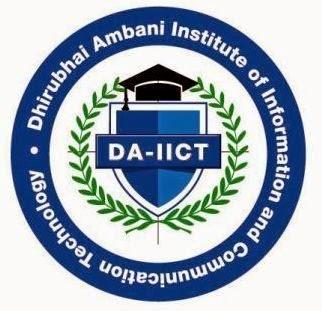 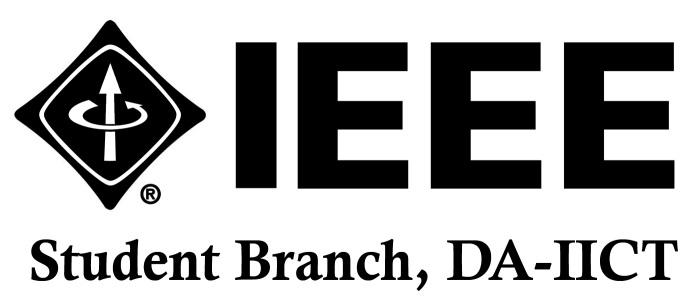 	                                                               Date: Name: Name of Conference: Venue of Conference: Date of Conference: Mentor:Title of the paper:Author/s of the paper:Abstract of the paper: Expenses: We hereby, grant _______________  INR XYZ to partially meet the expenses towards attending and presenting the paper at ______________Conference.    Sahil Jain 			 Raj Suvariya              Prof. Sanjay Srivastava(Chairperson)                           (Treasurer)                   (Branch Counsellor) 